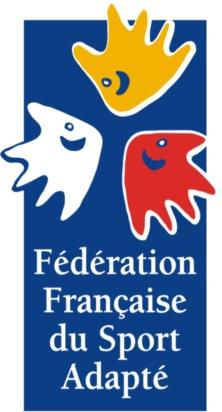 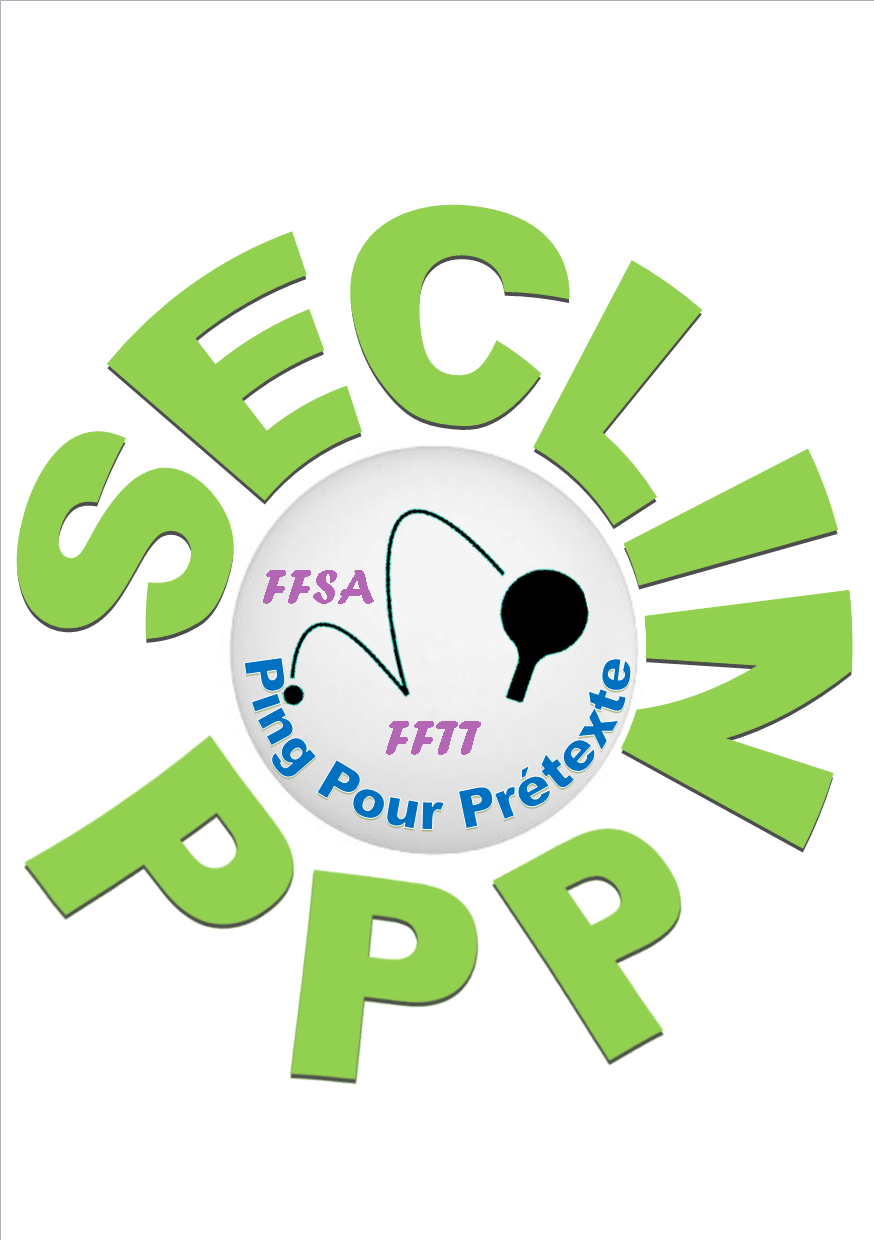 La Ligue Régionale du Sport AdaptéHauts de France et le Seclin PPPOrganisent une compétition régionale dePARA TENNIS DE TABLEAB / BC / CDNiveau 1 / Niveau 2De poussins à vétérans LE SAMEDI 11 novembre 2023DE 9H00 à 17H0OA  la salle Jacques Secretin à SeclinRue de gondecourt COMPETITION DE PARA TENNIS DE TABLE 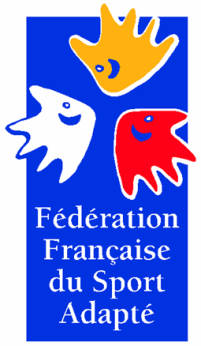                                   11/11/2023A retourner pour le 31 octobre au plus tardEnvoyer les inscriptions  à cdelmotte@papillonsblancs-lille.org  , sandsports@free.fr et asam5915@gmail.com Pour toutes questions : 06/30/634/654COMPETITION DE PARA TENNIS DE TABLE                                     11/11/2023Organisation et déroulement de la journée8h30 : Ouverture de la salle – Accueil,9h15 : Début de la compétition régionale pour les 3 classes12h30 : Pause méridienne ** (cf ci-dessous),13h00 : reprise du tournoi 16h50 : Fin de la compétition,16h55 : Résultats et remise des récompenses. ATTENTION En fonction du nombre de pongistes par catégorie,il est possible que seuls les 2 premiers de poule poursuivent dans le tableau final.Afin de vous accueillir au mieux, nous nous organiserons pour que vous puissiez vous restaurer sur place. 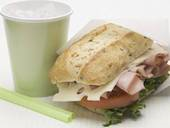 Entre 12h30 et 13h30 mais également tout le reste de la journée, vous pourrez vous procurer sur place :Sandwiches (jambon ,fromage, …)  Part de gâteaux 		     Crêpes ou Gauffres		     Boissons		     ………..Etc…………  COMPÉTITION RÉGIONALE DE PARA TENNIS DE TABLE RÈGLEMENT :Dans chaque classe, il y a 2 niveaux, uniquement les joueurs du niveau 1 pourront se qualifier pour les championnats de France.Rappel : Pour le niveau 1, en classe AB et BC, la balle doit être visible pour le service mais pas obligatoirement lancée.Pour le niveau 2 , TOLÉRANCE est le mot clef… , entre autre pour les services. Mais ces dérogations et dispositions spécifiques ne pourront être acceptées qu'à condition qu'elle n'amène aucun avantage substantiel au joueur lui permettant grâce à celles-ci de remporter le point. Si tel est le cas, la balle sera à remettre. Puis, si la situation se reproduit trop fréquemment le joueur perdra le point.Gain du match en niveau 2 : la victoire sera attribuée dès qu’un joueur aura gagné 2 manches de 11 points.Des regroupements par catégorie d’âge et par classe pourront être faits s’il n’y a pas assez de pongistes.N° d’affiliationNom de l’associationNom, Prénom etn° de licencedes accompagnateurs……………………………………………………..……………………………………………………..……………………………………………………..……………………………………………………..N° de licenceNom et PrénomCatégorieDate de naissanceSexeABABBCBCCDCDN° de licenceNom et PrénomCatégorieDate de naissanceSexeN1N2N1N2N1N2CatégoriesAge au 01/01 (saison en cours)Saison 2019/2020-10 ans8 ans et moinsNés en 2014 et après-12 ans9/10 ansNés en 2012/2013-14 ans11/12 ansNés en 2010/2011-16 ans13/14 ansNés en 2008/2009-18 ans15/17ansNés en 2006/2007-21 ans18/21 ansNés en2003/ 2004/2005-40 ans22/40 ansNés entre 1984 et 2002+40 ans41 ans et +Nés en 1983 et avant